28.03  Спортивные игры на свежем воздухе   организовали педагоги для учеников 1-х классов.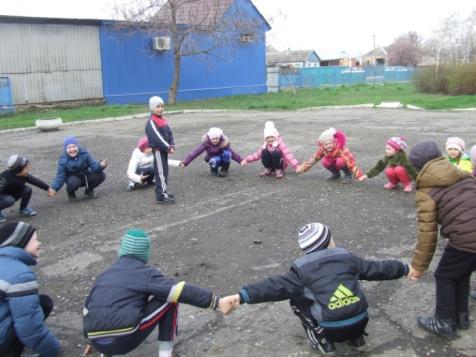 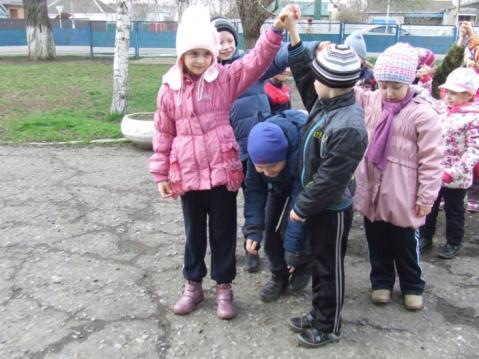 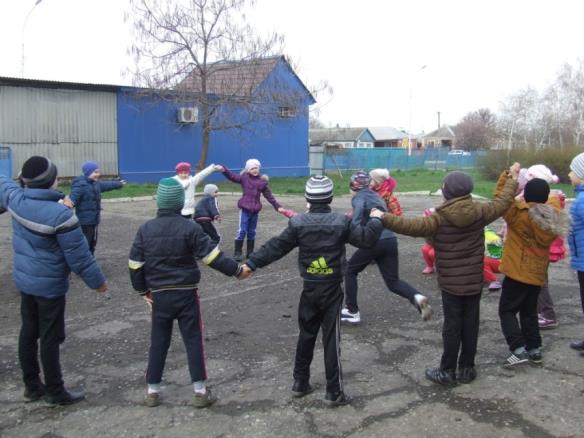    Ученики старших классов под руководством преподавателя- организатора ОБЖ Козырева Ю.Н.  готовятся к  соревнованиям допризывной молодёжи.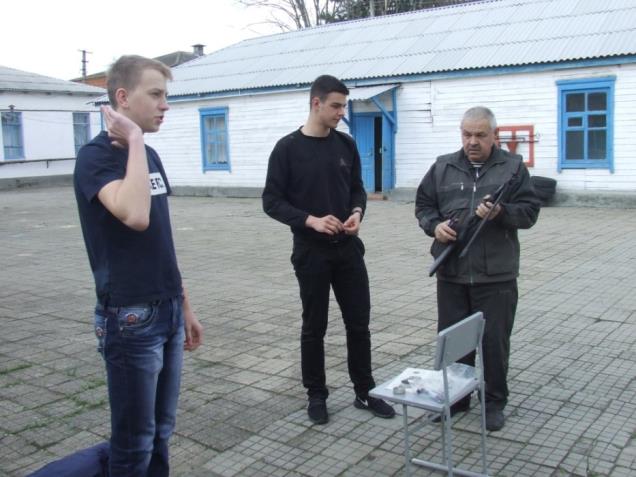 